جامعة آل البيتدائرة العطاءات المركزية				               		                        Central Committee for Tender                مواصفات العطاء رقم (30/2018)        تضمين ثمار أشجار الزيتون في الجامعة لموسم 2018/2019ترغب جامعة آل البيت بتضمين ثمار أشجار الزيتون في الجامعة المبينة عددها وأنواعها تالياً لموسم (2018/2019)وذلك وفق الشروط التالية:يلتزم المتعهد بدفع قيمة الضمان مقدماً فور توقيع الاتفاقية.تتم الإحالة على أعلى الأسعار مع الأخذ بعين الاعتبار الالتزام بالشروط.يلتزم المتقدم للعطاء بتقديم كفالة بنكية / شيك مصدق لدخول العطاء بنسبة (5%) من قيمة العرض.يلتزم المتعهد بتقديم كفالة بنكية / شيك مصدق بنسبة (10%) من القيمة الإجمالية لمبلغ الضمان، كضمان حسن تنفيذ لشروط العطاء تبقى سارية المفعول لحين انتهاء مدة الضمان.يلتزم المتعهد المحال عليه العطاء بتسديد ما يستحق عليه من رسوم الطوابع والإحالة.إذا كانت الأسعار المقدمة لا تتناسب وتقديرات الجامعة فيحق للجنة العطاءات المركزية إلغاء العطاء أو إعادة طرح العطاء أو مفاوضة المشتركين فيه للحصول على أعلى الأسعار.يتم إعداد محضر استلام وتسليم في بداية العقد ونهايته لمواقع أشجار الزيتون في الجامعة.مدة الضمان موسم واحد ينتهي بتاريخ 31/12/2018، قابلة للتمديد لمدة عشرة أيام من خلال لجنة العطاءات المركزية.يدفع المتعهد مبلغ (100) دينار عن كل يوم تأخير عن المدة المذكورة في البند أعلاه.يقدم العرض على ثلاث نسخ (أصل وصورتين) ضمن مغلف مختوم معنون باسم لجنة العطاءات المركزية / جامعة آل البيت ومكتوب عليه بخط واضح اسم المشترك وعنوانه وموضوع العطاء.يتم الإشراف من قبل دائرة الزراعة والمياه والري في الجامعة على تنفيذ الاتفاقية المبرمة ما بين الجامعة والمتعهد بشأن تطبيقها وتقديم التوصيات اللازمة للجنة العطاءات المركزية.يلتزم المتعهد الذي يحال عليه العطاء بأن يقوم بعمليات القطاف والتعبئة والنقل وكل ما يحتاج إليه من عمليات التسويق على حسابه الخاص.يلتزم المتعهد الذي يحال عليه العطاء بأن لا يستخدم السيارات بين الأشجار ويقتصر استخدامه على السيارات الصغيرة كالبكبات وعلى الشوارع الفرعية حتى لا يسبب أضرار لشبكات الري. يلتزم المتعهد بقطف الزيتون حسب القطع المقسمة في الجامعة بدءاً من القطعة رقم (6) وانتهاءً بالقطعة رقم (1) أو العكس، ليتم الانتهاء من كل قطعة على حدة، ليتسنى لدائرة الزراعة القيام بالأعمال الزراعية الضرورية، استعداداً للموسم الزراعي القادم.يلتزم المتعهد بعدم استخدام العصي في عملية القطف وتتم العملية يدوياً، وإذا استخدام العصي فيلتزم المتعهد بدفع غرامة مالية قيمتها (20) دينارا عن كل شجرة.يلتزم المتعهد الذي يحال عليه العطاء بدفع قيمة الأضرار في حال تسببه بها وحسب المبالغ المبينة تالياً :(150) مائة وخمسون  ديناراً للشجرة الواحدة في حال اتلافها. (50 ) خمسون دينارا لكل فرع  رئيسي من فروع الشجرة.شبكة الري : (70) سبعون ديناراً عن كل محبس (5ر2 إنش).(60) ستون دينارً عن كل محبس (2 إنش).(50)خمسون  ديناراً عن كل محبس (5ر1 إنش). (30) ثلاثون دينارا عن كل محبس (1 إنش).(3)  ثلاث دنانير عن كل أنبوب ري 75ملم طول .(2) ديناران عن كل أنبوب ري 63 ملم طول .(25ر0) خمس وعشرون قرشاً عن كل أنبوب ري 20 ملم طول .د-  القطع البلاستيكية والمواسير وغيرها من موجودات وممتلكات الجامعة يتم التغريم عليها حسب درجة وقيمة الضرر الناتج والذي تقدره الجامعة.يلتزم المتعهد بتنظيف الموقع كاملاً بعد الانتهاء من قطف الثمار بإزالة قطع البولسترين (البكس) والشوالات وبقايا النفايات وغيرها وتسليم الموقع في نهاية دوام 31/12/2018.تتم حراسة الأشجار من قبل المتعهد خلال فترة الضمان وتحت مسؤوليته بعد أخذ موافقة الجامعة على الأشخاص.يلتزم المتعهد بقطف الزيتون كاملاً عن الأشجار وعدم إبقاء أي ثمار على أو تحت أشجار الزيتون وعكس ذلك سيتم اتخاذ الإجراءات بحقه. يلتزم المتعهد بدفع تكاليف قيمة فاتورة الكهرباء المترتبة على استخدام العاملين لديه والتي يقدرها المختصون بدائرة الصيانة وبالاتفاق مع المعني.إن أي إصابة حشرية أو فطرية أو ميكانيكية تلحق أضراراً بالثمار بما في ذلك الأضرار الناتجة عن الصقيع وظروف المناخ يعتبر أمر قدري لا يستوجب التعويض من قبل الجامعة للمتعهد نهائياً.على من يرغب في المشاركة في العطاء معاينة الأشجار المشمولة في العطاء بحيث يتم التنسيق مع دائرة الزراعة والمياه والري، بحيث يحدد يوم واحد للمعاينة بمشاركة الذين اشتروا نسخ العطاء قبل انتهاء مدة الإعلان بيومين على الأقل.تالنوععدد الأشجار ما يقارب1زيتون عدة أصناف ( نبالي، أكروجي، رصيعي، تركي، يوناني، باروني، تلمساني، …).32000اثنان وثلاثون ألف شجرة تقريباً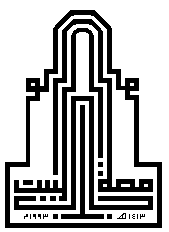 